Modell 1: Rauchen und Kosten Berechne die Kosten für das Rauchen in der Tabellenkalkulation. Eingabe: Preis einer Packung ZigarettenAnzahl der Zigaretten, die durchschnittlich an einem Tag geraucht werden Ausgabe: Kosten nach 1, 2, 3, ...  40 Jahren  

 Modell 2: Nichtrauchen und Sparen 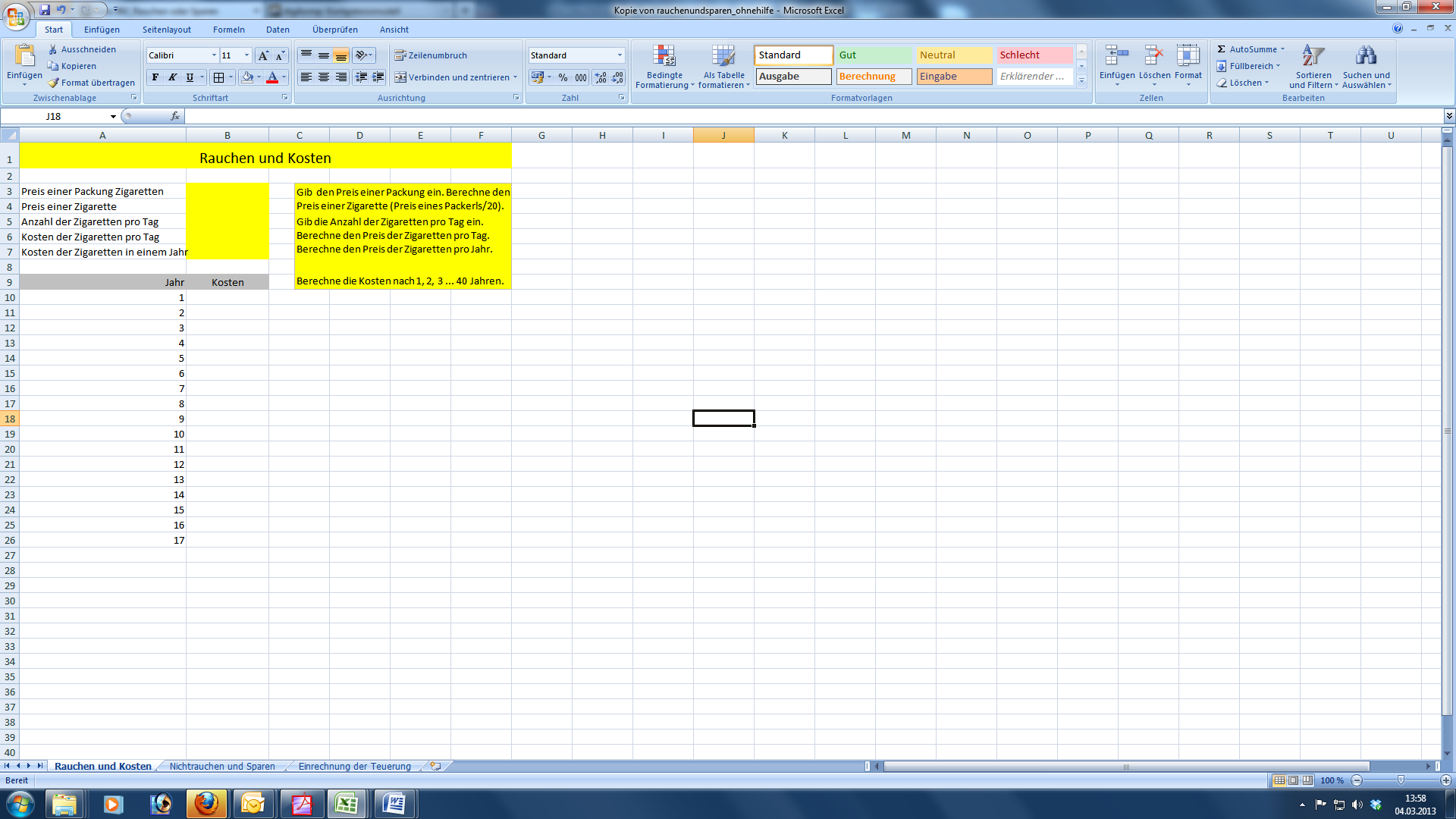 Die jährlich für das Rauchen anfallenden Kosten werden auf ein Sparbuch gelegt. Welches Guthaben ist bei einer bestimmten Verzinsung nach 1, 2, 3, ... 40 Jahren zu erwarten?  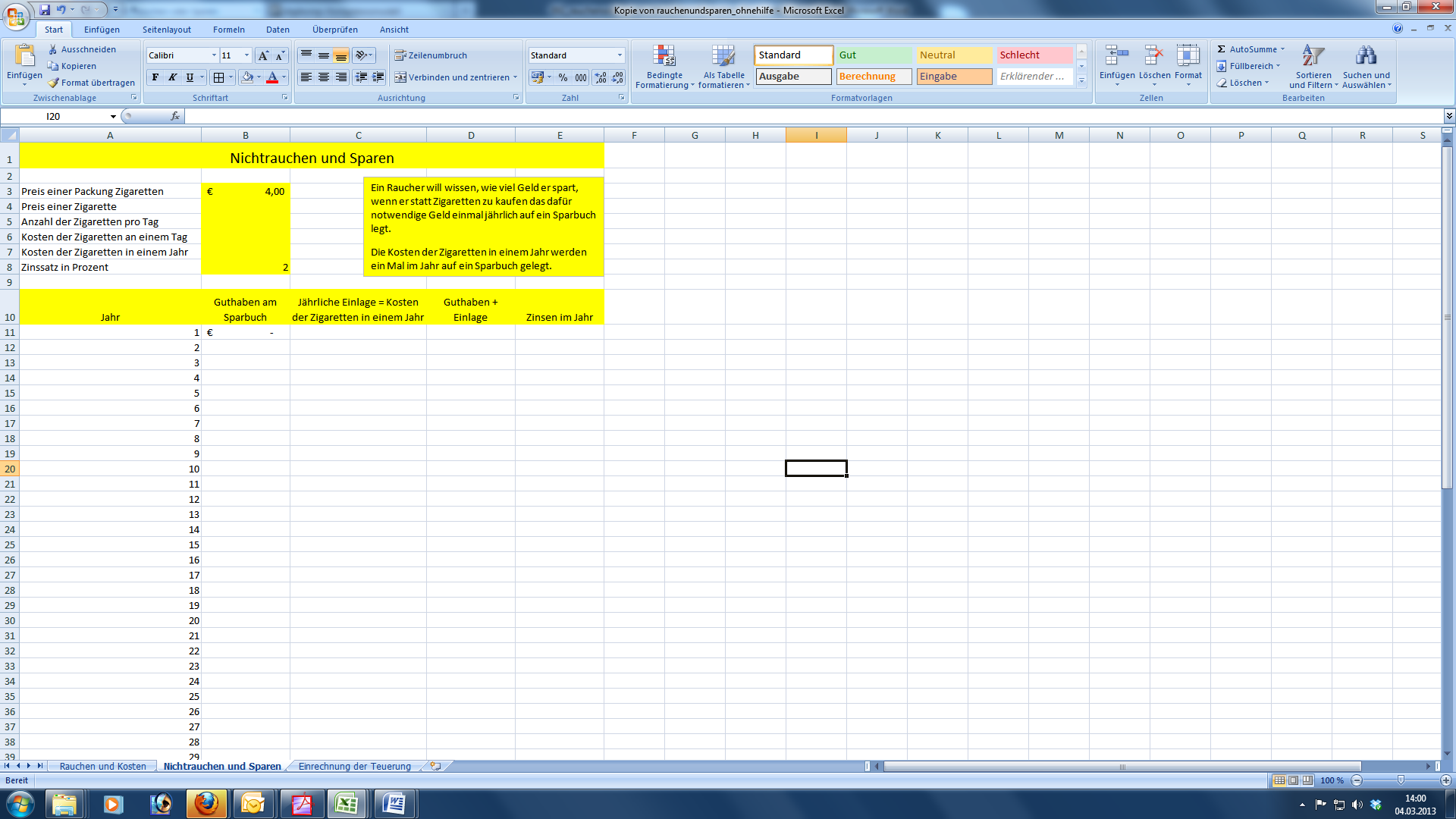 Modell 3: Nichtrauchen und Sparen mit jährlicher Teuerung  Die jährlich für das Rauchen anfallenden Kosten werden auf ein Sparbuch gelegt. Welches Guthaben ist bei einer bestimmten Verzinsung nach 1, 2, 3, ... 40 Jahren zu erwarten, wenn eine wählbare jährliche Teuerungsrate berücksichtigt wird?  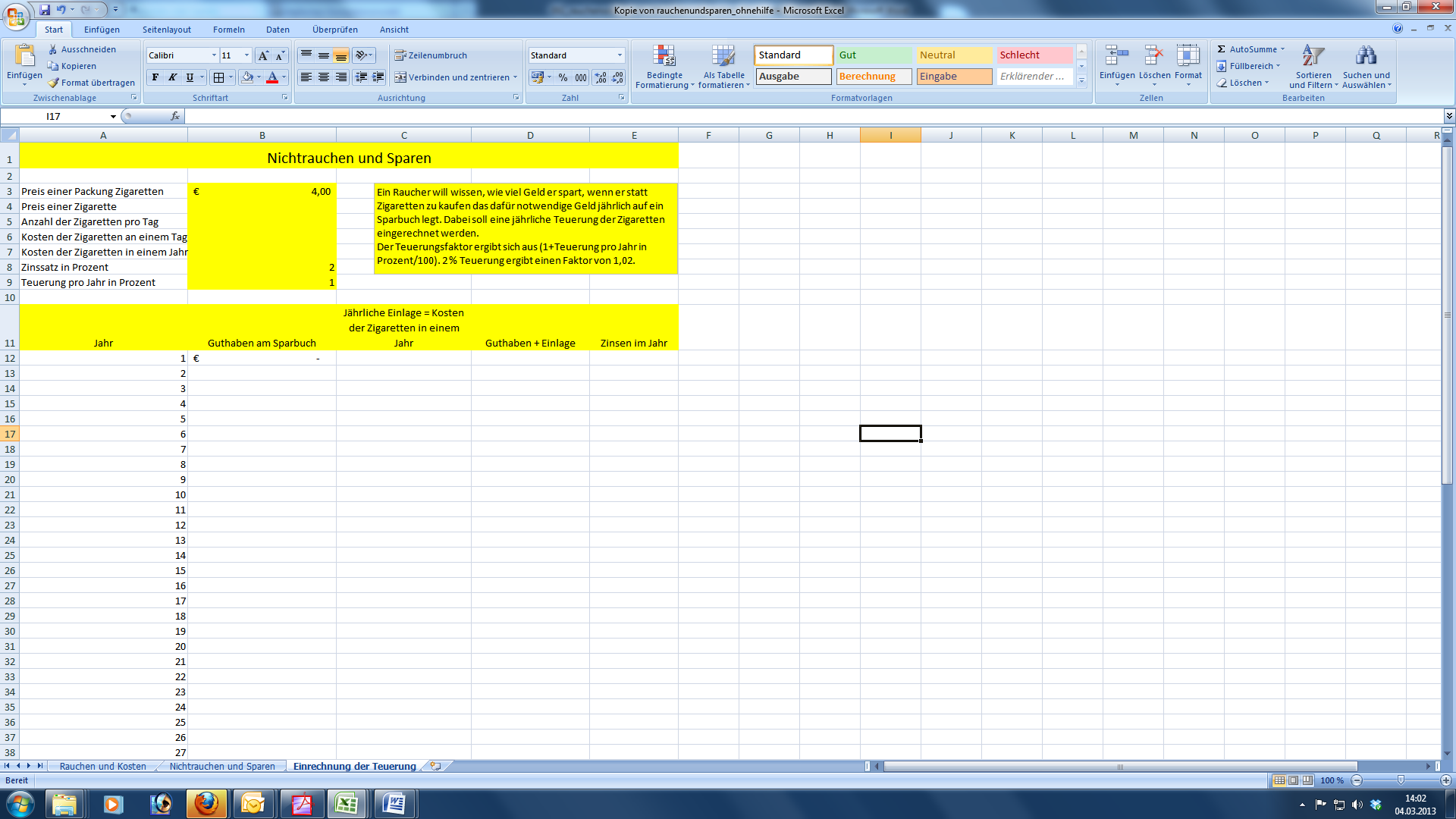 Lade die Vorlage in der Tabellenkalkulation auf deinen Computer, stelle die vorgeschlagenen Berechnungen an und gib die Datei in der Lernplattform oder auf deinem Abgabelaufwerk ab